Supplementary Materials  Electronic Nose and GC-MS analysis to detect Mango Twig Tip Dieback in mango (Mangifera indica) and Panama disease (TR4) in banana (Musa acuminata)Wathsala L. Ratnayake 1, Stanley E. Bellgard 1, Hao Wang 2  and Vinuthaa Murthy 2,*Biosecurity and Animal Welfare Branch, Agriculture, Fisheries and Biosecurity Division, Department of Industry, Tourism and Trade (DITT), Northern Territory Government, AustraliaWathsala.Ratnayake@nt.gov.au (W.L.R.); Stanley.Bellgard@nt.gov.au (S.E.B.) Chemistry Division, Faculty of Science and Technology, Charles Darwin University, Northern Territory, Australiavinuthaa.murthy@cdu.edu.au (V.M.); Hao.Wang@cdu.edu.au (H.W.)*	Correspondence: vinuthaa.murthy@cdu.edu.au; Tel.: +61 8 89466794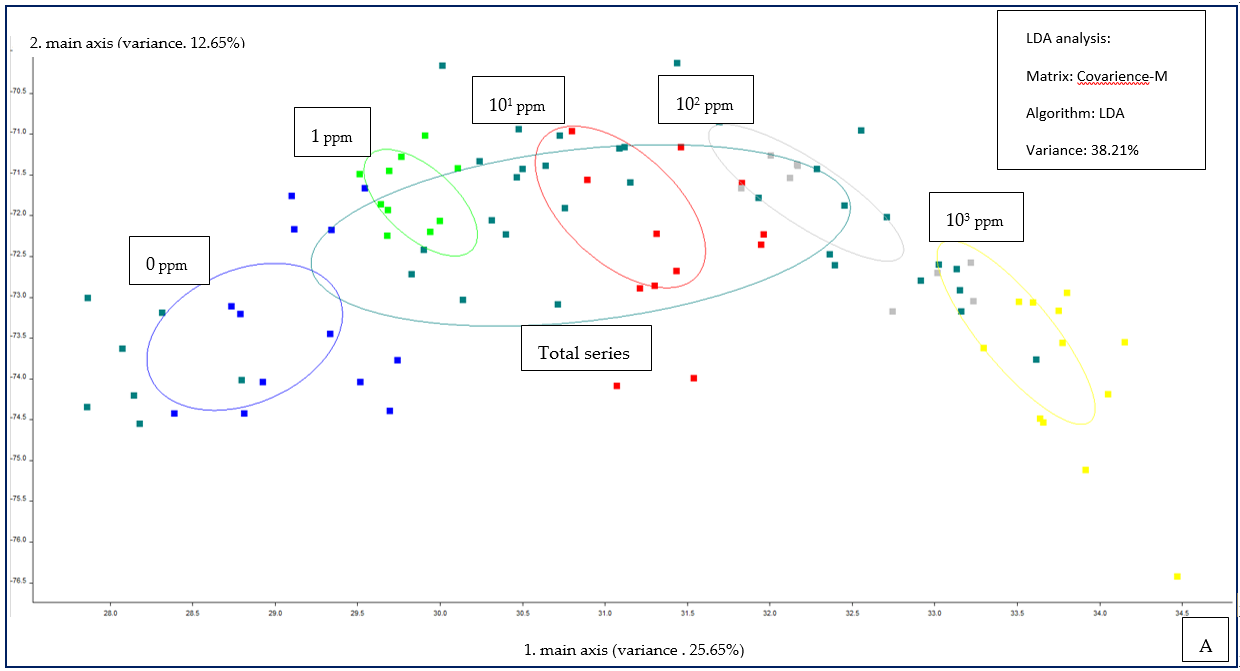 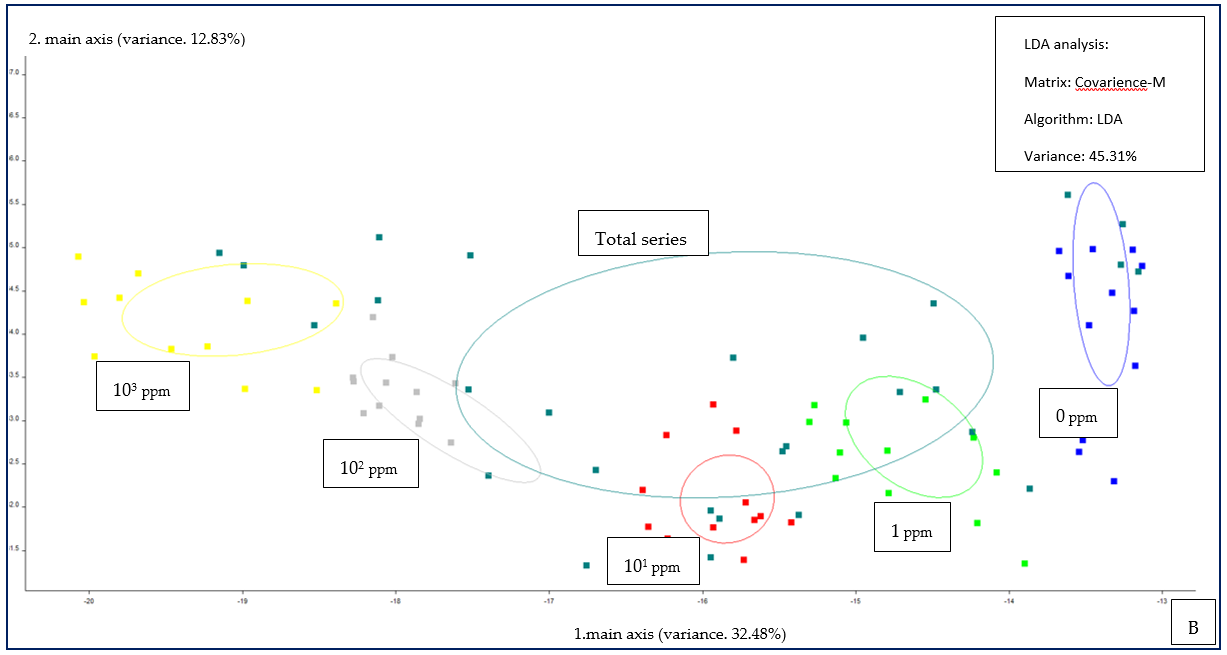 Figure S1. Linear Discriminant Analysis plot for individual classes of concentration and total concentration series. (A) 3-Methyl-2-butanol, (B) Isoamyl isovalerate. 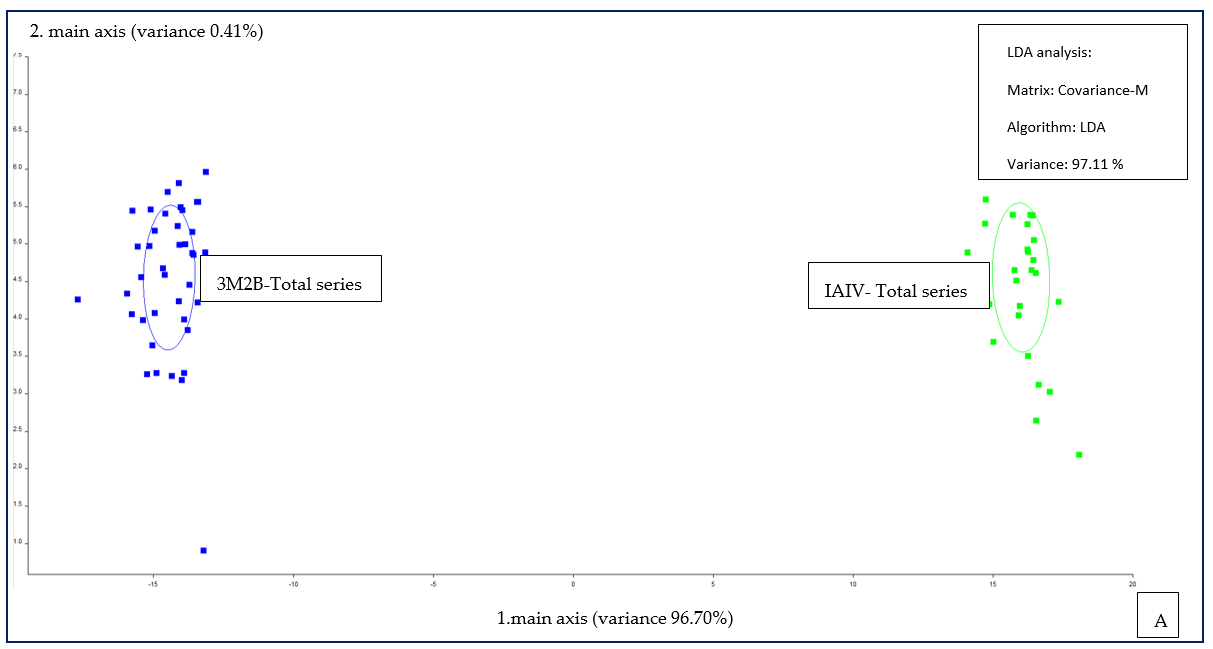 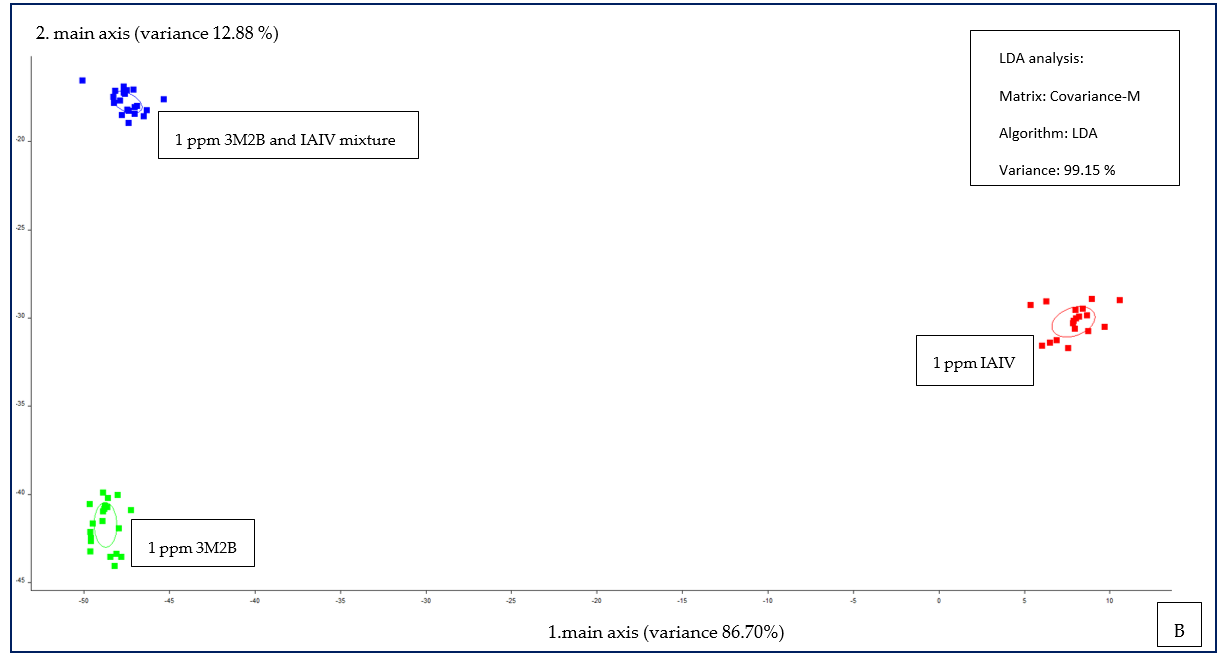 Figure . Linear Discriminant Analysis Plots. (A) 3M2B total series vs IAIV total series, (B) Mixture of 1 ppm 3M2B and IAIV against pure 3M2B and IAIV of 1 ppm. 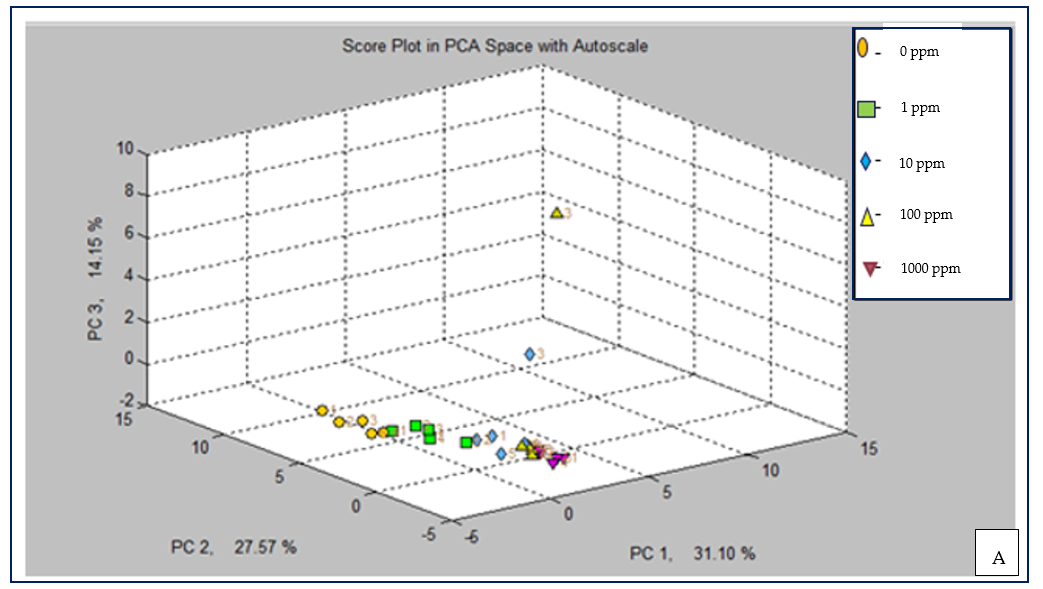 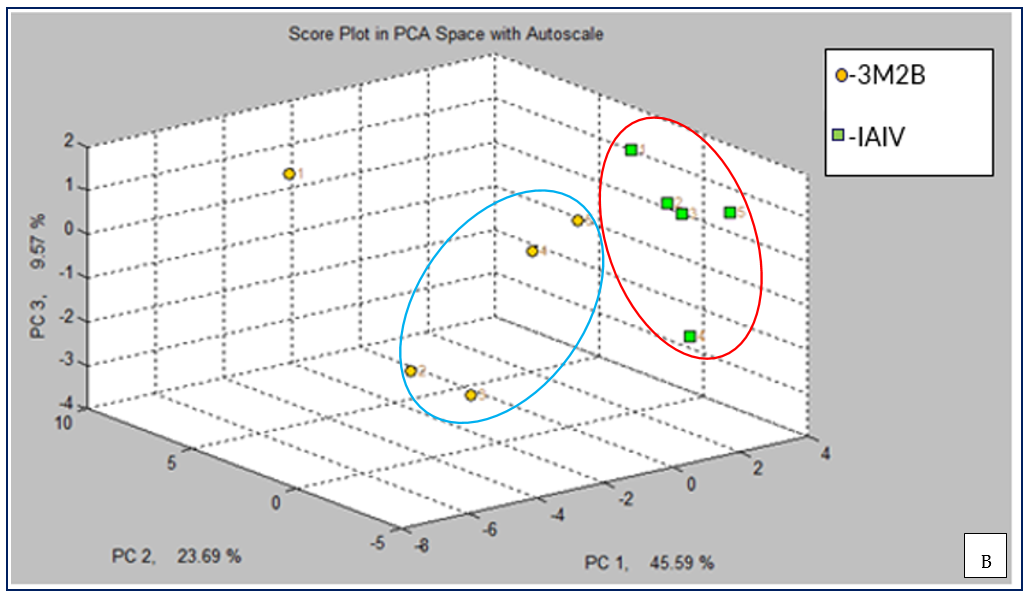 Figure . CD analysis score plots in PCA. (A) 3-Methyl-2-butanol total concentration series, (B) Mixture of 1ppm 3M2B and IAIV.